В соответствии со ст.173 Бюджетного кодекса Российской Федерации, Федеральным законом от 28.06.2014 N 172-ФЗ "О стратегическом планировании в Российской Федерации" и в целях совершенствования программно-целевых принципов организации бюджетной системы Моргаушского района Чувашской Республики администрация Моргаушского района Чувашской Республики постановляет:Внести в постановление администрации Моргаушского района Чувашской Республики от 14.10.2013 №1105 «Об утверждении Порядка разработки, реализации, и оценки эффективности муниципальных программ Моргаушского района Чувашской Республики» (далее - Постановление) следующие изменения:в раздел II «Требования к содержанию Программы» в Приложении к Постановлению добавить пункты 2.10. и 2.11. следующего содержания: «2.10. В случае невозможности выделения в составе Программы Подпрограмм Программа состоит из мероприятий, сгруппированных в основные мероприятия.»;2.11. Приоритетный проект, соответствующий сфере реализации муниципальной программы, отражается в составе данной муниципальной программы в виде основного мероприятия подпрограммы.».Раздел III «Основание и этапы разработки Программы» в Приложении к Постановлению изложить в следующей редакции:«III Основание и этапы разработки Программы3.1. Разработка Программы осуществляется на основании перечня Программ, утверждаемого постановлением администрации Моргаушского района Чувашской Республики.Проект перечня Программ формируется финансовым отделом администрации Моргаушского района Чувашской Республики совместно со структурными подразделениями администрации Моргаушского района Чувашской Республики на основании их положений, а также с учетом предложений участников Программ.Внесение изменений в перечень Программ производится в соответствии с постановлением администрации Моргаушского района Чувашской Республики не позднее 1 декабря текущего финансового года на очередной финансовый год (и плановый период).Перечень Программ содержит:а) наименования Программ;б) наименования ответственных исполнителей и соисполнителей Программ;в) основные направления реализации Программ (подпрограммы).3.2. Инициаторами постановки проблем для решения программными методами с использованием средств бюджета Моргаушского  района Чувашской Республики могут выступать органы исполнительной власти и управления Чувашской Республики, органы местного самоуправления, а также юридические лица и общественные объединения, физические лица.3.3. Муниципальные программы являются инструментом достижения стратегических и тактических задач муниципального образования Моргаушского района Чувашской Республики. В рамках муниципальных программ осуществляется правовое регулирование, проведение структурных реформ, совершенствование нового формата бюджета, внедрение программно-целевого принципа бюджетного планирования. Все это предполагает четкое определение приоритетов, целей и результатов использования бюджетных средств, установку индикаторов, характеризующих их достижение, мониторинг эффективности бюджетных расходов.3.4. Отбор проблем для их программной разработки и решения определяется следующими факторами:а) наименование, значимость проблемы и анализ причин ее возникновения;б) необходимость решения проблемы программно-целевым методом;в) обоснование соответствия решаемой проблемы и целей программы приоритетным задачам социально-экономического развития Моргаушского района Чувашской Республики; результаты анализа экономического, социального и экологического состояния Моргаушского района Чувашской Республики, внешнеэкономические условия, а также полномочия органов местного самоуправления;г) предварительная оценка социально-экономической эффективности последствий реализации муниципальной программы;д) соответствие системе целей, задач и показателей деятельности муниципального образования, отражаемых в докладе о результатах и основных направлениях деятельности Моргаушского района Чувашской Республики.3.5. Разработка проекта Программы производится ответственным исполнителем совместно с соисполнителями.3.6. Исполнитель муниципальной программы:а) несет ответственность за своевременную и качественную подготовку и реализацию муниципальной программы;б) готовит проект постановления о принятии муниципальной программы, согласовывает их с исполнителями целевой программы и координирует их действия;в) разрабатывает в пределах своих полномочий нормативные (локальные) правовые акты, необходимые для выполнен ия муниципальной программы;г) готовит сведения о ходе реализации муниципальных программ в рамках информации, представляемой ежегодно в докладе о результатах и основных направлениях деятельности муниципального образования;д) разрабатывает перечень целевых индикаторов и показателей для мониторинга реализации программных мероприятий;е) готовит ежегодно предложения по уточнению перечня программных мероприятий на очередной финансовый год, уточняет затраты по программным мероприятиям, а также механизм реализации муниципальной программы;ж) производит оценку затрат, необходимых для осуществления предлагаемых изменений, оценивает значение предлагаемых изменений для ожидаемых результатов программной деятельности и обосновывает предлагаемые изменения;з) осуществляет отбор исполнителей программных мероприятий в соответствии с Федеральным законом "О размещении заказов на поставки товаров, выполнение работ, оказание услуг для государственных и муниципальных нужд";и) обеспечивает эффективное использование средств, выделяемых на ее реализацию.3.7. При разработке проекта Программы ответственным исполнителям необходимо не позднее 1 июня текущего финансового года направлять в органы исполнительной власти Чувашской Республики, являющиеся ответственными исполнителями (соисполнителями) государственных программ Чувашской Республики, по соответствующей отраслевой принадлежности предложения:о финансировании в очередном финансовом году и плановом периоде за счет средств республиканского бюджета Чувашской Республики основных мероприятий государственных программ Чувашской Республики, направленных на социально-экономическое развитие муниципальных образований;об участии в реализации основных мероприятий государственных программ Чувашской Республики в очередном финансовом году и плановом периоде за счет средств бюджета Моргаушского района Чувашской Республики.3.8. Проект Программы подлежит обязательному согласованию со всеми соисполнителями и участниками Программы.В случае привлечения для реализации Программы (Подпрограммы) средств федерального бюджета, средств республиканского бюджета Чувашской Республики и внебюджетных источников, проект Программы подлежит согласованию с заинтересованными органами исполнительной власти Чувашской Республики и иными организациями.3.9. Проект Программы подлежит направлению в органы прокуратуры для прохождения антикоррупционной экспертизы.3.10. Проект муниципальной программы до 1 августа года, предшествующего году, в котором планируется начало реализации муниципальной программы, представляется на проверку в отдел экономики и развития агропромышленного комплекса и в финансовый отдел администрации Моргаушского района, на предмет предельных объемов средств, направляемых на реализацию программы, в отдел организационно-кадрового, правового обеспечения и по работе с органами местного самоуправления администрации Моргашского района Чувашской Республики на предмет правовой экспертизы.3.11. Проверка проекта программы осуществляется по следующим направлениям:а) необходимость решения проблемы программным методом;б) соответствие целей и задач программы основным направлениям социально-экономического развития района;в) соответствие программных мероприятий целям и задачам программы;г) анализ социально-экономических последствий реализации программы, общую оценку ее вклада в достижение стратегических целей муниципального образования;д) анализ финансового обеспечения программы;е) оценка показателей эффективности расходования бюджетных средств и результативности программы в целом.3.12. Финансовый отдел администрации Моргаушского района Чувашской Республики рассматривает обоснование необходимости и целесообразности разработки муниципальной программы и готовит заключение о возможности финансирования программы из бюджета Моргаушского района Чувашской Республики, соответствии заявленных объемов финансирования приоритетным направлениям бюджетной политики, а также об ожидаемой результативности бюджетных расходов.3.13. Отдел экономики и развития агропромышленного комплекса администрации Моргаушского района Чувашской Республики на основании заключений финансового отдела и отдела организационно-кадрового, правового обеспечения и по работе с органами местного самоуправления администрации Моргашского района Чувашской Республики готовит сводное заключение по проекту муниципальной программы, согласно которому:1) проект программы (или) возвращается разработчику на доработку с мотивированным заключением;2) проект программы (или) рекомендуется к внесению на рассмотрение главе администрации Моргаушского района Чувашской Республики или на Собрание депутатов Моргаушского района Чувашской Республики.3.14. Сводное заключение подготавливается в трехдневный срок.3.15. С учетом замечаний и предложений разработчиком программы производится доработка проекта муниципальной программы. Доработанный проект муниципальной программы, согласованный со всеми заинтересованными организациями, отделами администрации Моргаушского района Чувашской Республики, с заключением отдела экономики и развития агропромышленного комплекса администрации Моргаушского района Чувашской Республики, с пояснительной запиской (приложение 2) выносится разработчиком программы на рассмотрение главе администрации Моргаушского района Чувашской Республики.3.16. Муниципальные программы утверждаются в соответствии с законодательством постановлением главы администрации Моргаушского района Чувашской Республики или решением Собрания депутатов Моргаушского  района Чувашской Республики.3.17. Разработка, реализация и изменение муниципальных программ в части их основных мероприятий (подпрограмм), входящих в состав утвержденных приоритетных проектов (программ), осуществляются с учетом Положения об организации проектной деятельности в Моргаушском районе Чувашской Республики, утвержденного постановлением администрации Моргаушского района Чувашской Республики.»В разделе IV. «Финансовое обеспечение реализации Программы» в Приложении к Постановленияю добавить пункт 4.4. следующего содержания:«4.4. Финансовое обеспечение приоритетных проектов (программ) осуществляется в соответствии с Положением об организации проектной деятельности в Моргаушском районе Чувашской Республики, утвержденным постановлением администрации Моргаушского района Чувашской Республики.».В разделе V. «Управление, реализация и контроль за ходом реализации Программы» в Приложении к Постановлению:добавить пункты 5.6.2. и 5.6.3. следующего содержания:«5.6.2. представляют в срок до 5 числа месяца, следующего за отчетным кварталом, ответственному исполнителю информацию о ходе реализации мероприятий подпрограмм, отдельных мероприятий, в реализации которых принимали участие;5.6.3. представляют ответственному исполнителю информацию, необходимую для проведения оценки эффективности реализации Программы и подготовки годового отчета, в срок до 10 февраля года, следующего за отчетным годом;»;1.4.2. Соответственно пункт 5.6.2. считать пунктом 5.6.4.1.5.  Раздел VII. «Подготовка сводного годового отчета о ходе реализации и оценке эффективности Программы» в Приложении к Постановлению изложить в следующей редакции:«VII. Подготовка сводного годового отчетао ходе реализации и оценке эффективности Программ7.1. Ответственные исполнители (совместно с соисполнителями) ежегодно, до 1 марта года, следующего за отчетным годом, разрабатывают и представляют в отдел экономики и развития агропромышленного комплекса и финансовый отдел администрации Моргаушского района Чувашской Республики годовой отчет о ходе реализации и оценке эффективности Программ, который содержит:а) сведения об основных результатах реализации Программ за отчетный год;б) сведения о степени соответствия установленных и достигнутых целевых индикаторов (показателей) Программ за отчетный год;в) сведения о фактическом финансировании Программ за счет всех источников;г) оценку эффективности программ.7.2. Финансовый отдел администрации Моргаушского района Чувашской Республики в срок до 10 марта года, следующего за отчетным годом, представляет в отдел экономики и развития агропромышленного комплекса администрации Моргаушского района Чувашской Республики информацию о кассовых расходах бюджета Моргаушского района на реализацию Программ.7.3. Отдел экономики и развития агропромышленного комплекса администрации Моргаушского района Чувашской Республики готовит сводный годовой отчет о ходе реализации и оценке эффективности Программ в течение 10 дней со дня получения от ответственного исполнителя годового отчета и финансового отдела информации о кассовых расходах бюджета района.7.4. Сводный годовой отчет о ходе реализации и оценке эффективности Программ подлежит размещению на официальном сайте администрации Моргаушского района Чувашской Республики в информационно-телекоммуникационной сети "Интернет".7.5. По результатам оценки эффективности реализации Программ глава администрации Моргаушского района Чувашской Республики может принять решение об изменении форм и методов управления реализацией Программы, о сокращении (увеличении) объемов финансирования и (или) досрочном прекращении отдельных мероприятий или Программы в целом, начиная с очередного финансового года.».2.  Настоящее постановление вступает в силу после его официального опубликования в информационном издании «Вестник Моргаушского района».Глава администрацииМоргаушского района                                                                                  Р.Н.ТимофеевИсп.Тимофеева О.В.62-3-41Чăваш Республики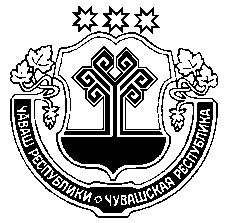 Муркаш районěнадминистрацийěЙЫШĂНУ                     13.08.2019 ҁ № 791Муркаш ялě                                                        Чувашская Республика Администрация Моргаушского районаПОСТАНОВЛЕНИЕ13.08.2019 г. № 791 село МоргаушиО внесении изменений в постановление администрации Моргаушского района Чувашской Республики от 14.10.2013 №1105 «Об утверждении Порядка разработки, реализации, и оценки эффективности муниципальных программ Моргаушского района Чувашской Республики»